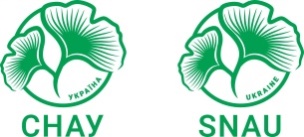 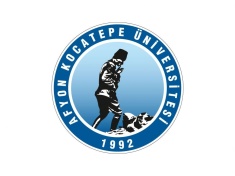 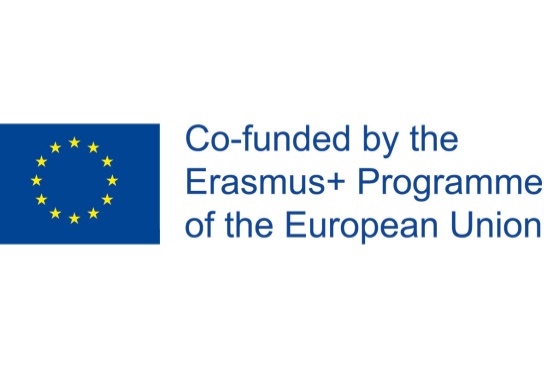 APPLICATION FORM FOR STAFF MOBILITY (TRAINING)ERASMUS PROGRAMME KA107 [Inter-institutional agreement 2020-20(22) between Sumy National Agrarian University and Afyon Kocatepe University]ACADEMIC YEAR 2020/2021PERSONAL DATALast Name: _________________________	First Name: ____________________________________Scientific degree, academic title:_______________________________________________________ Institute/Faculty: ___________________________________________________________________ Department:  _______________________________________________________________________Position:__________________________________________________________________________	Area of Teaching: __________________________________________________________________Sex:  M   F Nationality: ___________  Place of Birth: ____________  Passport No:_________Home address: ____________________________________________________________________Tel: ________________________E-mail: _______________________________________________PROPOSED MOBILITY PROPOSED dates of the mobility period:  _______________________________________________Duration of trip (no. of days excluding travel):  5 days______________________________________  SELECTION CRITERIASignature of applicant: ______________________________________________		Date: Signature of Head of Department/Dean of Faculty/Institute: ________________		Date: №Selection criteria for teaching subjectsInformationScoreActually11Proficiency in EnglishB1+1011Proficiency in EnglishB2  +2011Proficiency in EnglishС1 and above+252Teaching courses in English at UniversityYes/No+15/03Coordinator of international cooperation of the Faculty/ coordinator of international programsYes/No+15/04Scientific supervisor of foreign student(s)Yes/No+10/05Scientific degree Dr+85Scientific degree PhD+56Academic rank Prof.+86Academic rank Assoc. Prof.+57h-index1-3+57h-index4 and above+88Previous experience of participating in the Exchange Programmesfirstly+68Previous experience of participating in the Exchange Programmes1-308Previous experience of participating in the Exchange Programmes3 and above -10